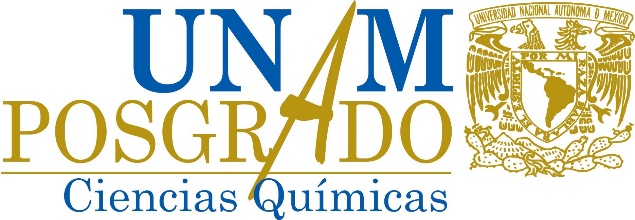 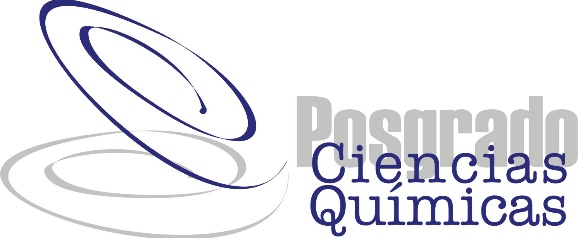  
FORMATO DE EVALUACIÓN DEL DESEMPEÑO DEL ALUMNONombre del alumno:_____________________________________________________Apellido paterno                Apellido materno                    Nombre(s)No. de CVU: ____________        Nombre del alumno:_____________________________________________________Apellido paterno                Apellido materno                    Nombre(s)No. de CVU: ____________        Nombre del alumno:_____________________________________________________Apellido paterno                Apellido materno                    Nombre(s)No. de CVU: ____________        Nombre del alumno:_____________________________________________________Apellido paterno                Apellido materno                    Nombre(s)No. de CVU: ____________        Nombre del alumno:_____________________________________________________Apellido paterno                Apellido materno                    Nombre(s)No. de CVU: ____________        Nombre del alumno:_____________________________________________________Apellido paterno                Apellido materno                    Nombre(s)No. de CVU: ____________        Nombre del alumno:_____________________________________________________Apellido paterno                Apellido materno                    Nombre(s)No. de CVU: ____________        Nivel en el que está inscrito:MAESTRÍANivel en el que está inscrito:MAESTRÍANombre completo del Tutor: ___________________________Nombre completo del Tutor: ___________________________Nombre completo del Tutor: ___________________________Nombre completo del Tutor: ___________________________Nombre completo del Tutor: ___________________________Nombre completo del Tutor: ___________________________Nombre completo del Tutor: ___________________________Nombre completo del Tutor: ___________________________Nombre completo del Tutor: ___________________________Título del proyecto:_ ________________________________________Título del proyecto:_ ________________________________________Título del proyecto:_ ________________________________________Título del proyecto:_ ________________________________________Título del proyecto:_ ________________________________________Título del proyecto:_ ________________________________________Título del proyecto:_ ________________________________________Título del proyecto:_ ________________________________________Título del proyecto:_ ________________________________________Período académico del informe: 2024-1de: 7 AGOSTO 2023de: 7 AGOSTO 2023de: 7 AGOSTO 2023de: 7 AGOSTO 2023a: 8 DICIEMBRE 2023a: 8 DICIEMBRE 2023a: 8 DICIEMBRE 2023a: 8 DICIEMBRE 2023Actividades realizadas (elegir una opción de calificación)Actividades realizadas (elegir una opción de calificación)Actividades realizadas (elegir una opción de calificación)Actividades realizadas (elegir una opción de calificación)Actividades realizadas (elegir una opción de calificación)Actividades realizadas (elegir una opción de calificación)Actividades realizadas (elegir una opción de calificación)Actividades realizadas (elegir una opción de calificación)Actividades realizadas (elegir una opción de calificación)Criterios a evaluarCriterios a evaluarExcelenteExcelenteBuenoBuenoSuficienteSuficienteNo satisfactorioDesempeño académicoDesempeño académicoCumplió con lo establecido en el plan de estudiosCumplió con lo establecido en el plan de estudiosConsidera que obtendrá el grado dentro del tiempo oficial del plan de estudios, seleccione uno de los siguientes criteriosConsidera que obtendrá el grado dentro del tiempo oficial del plan de estudios, seleccione uno de los siguientes criteriosCompletamente seguroCompletamente seguroSeguroSeguroCasi seguroCasi seguroNo es seguro¿El alumno obtuvo NP o reprobó actividades académicas en el semestre 2024-1?   Sí _____        No _____Porcentaje de avance en la escritura de la tesis:  %        Porcentaje de avance experimental: %Opción de graduación para alumnos de Maestría: Tesis _____ o  Examen General de Conocimientos ______o o Informe de Trabajo de investigación y Publicación_____Fecha aproximada de realización de examen de grado (mes/año)  _______/_______  ¿El desempeño del becario fue satisfactorio?    Sí _______          No _______Comentarios sobre la evaluación: xxx¿El alumno obtuvo NP o reprobó actividades académicas en el semestre 2024-1?   Sí _____        No _____Porcentaje de avance en la escritura de la tesis:  %        Porcentaje de avance experimental: %Opción de graduación para alumnos de Maestría: Tesis _____ o  Examen General de Conocimientos ______o o Informe de Trabajo de investigación y Publicación_____Fecha aproximada de realización de examen de grado (mes/año)  _______/_______  ¿El desempeño del becario fue satisfactorio?    Sí _______          No _______Comentarios sobre la evaluación: xxx¿El alumno obtuvo NP o reprobó actividades académicas en el semestre 2024-1?   Sí _____        No _____Porcentaje de avance en la escritura de la tesis:  %        Porcentaje de avance experimental: %Opción de graduación para alumnos de Maestría: Tesis _____ o  Examen General de Conocimientos ______o o Informe de Trabajo de investigación y Publicación_____Fecha aproximada de realización de examen de grado (mes/año)  _______/_______  ¿El desempeño del becario fue satisfactorio?    Sí _______          No _______Comentarios sobre la evaluación: xxx¿El alumno obtuvo NP o reprobó actividades académicas en el semestre 2024-1?   Sí _____        No _____Porcentaje de avance en la escritura de la tesis:  %        Porcentaje de avance experimental: %Opción de graduación para alumnos de Maestría: Tesis _____ o  Examen General de Conocimientos ______o o Informe de Trabajo de investigación y Publicación_____Fecha aproximada de realización de examen de grado (mes/año)  _______/_______  ¿El desempeño del becario fue satisfactorio?    Sí _______          No _______Comentarios sobre la evaluación: xxx¿El alumno obtuvo NP o reprobó actividades académicas en el semestre 2024-1?   Sí _____        No _____Porcentaje de avance en la escritura de la tesis:  %        Porcentaje de avance experimental: %Opción de graduación para alumnos de Maestría: Tesis _____ o  Examen General de Conocimientos ______o o Informe de Trabajo de investigación y Publicación_____Fecha aproximada de realización de examen de grado (mes/año)  _______/_______  ¿El desempeño del becario fue satisfactorio?    Sí _______          No _______Comentarios sobre la evaluación: xxx¿El alumno obtuvo NP o reprobó actividades académicas en el semestre 2024-1?   Sí _____        No _____Porcentaje de avance en la escritura de la tesis:  %        Porcentaje de avance experimental: %Opción de graduación para alumnos de Maestría: Tesis _____ o  Examen General de Conocimientos ______o o Informe de Trabajo de investigación y Publicación_____Fecha aproximada de realización de examen de grado (mes/año)  _______/_______  ¿El desempeño del becario fue satisfactorio?    Sí _______          No _______Comentarios sobre la evaluación: xxx¿El alumno obtuvo NP o reprobó actividades académicas en el semestre 2024-1?   Sí _____        No _____Porcentaje de avance en la escritura de la tesis:  %        Porcentaje de avance experimental: %Opción de graduación para alumnos de Maestría: Tesis _____ o  Examen General de Conocimientos ______o o Informe de Trabajo de investigación y Publicación_____Fecha aproximada de realización de examen de grado (mes/año)  _______/_______  ¿El desempeño del becario fue satisfactorio?    Sí _______          No _______Comentarios sobre la evaluación: xxx¿El alumno obtuvo NP o reprobó actividades académicas en el semestre 2024-1?   Sí _____        No _____Porcentaje de avance en la escritura de la tesis:  %        Porcentaje de avance experimental: %Opción de graduación para alumnos de Maestría: Tesis _____ o  Examen General de Conocimientos ______o o Informe de Trabajo de investigación y Publicación_____Fecha aproximada de realización de examen de grado (mes/año)  _______/_______  ¿El desempeño del becario fue satisfactorio?    Sí _______          No _______Comentarios sobre la evaluación: xxx¿El alumno obtuvo NP o reprobó actividades académicas en el semestre 2024-1?   Sí _____        No _____Porcentaje de avance en la escritura de la tesis:  %        Porcentaje de avance experimental: %Opción de graduación para alumnos de Maestría: Tesis _____ o  Examen General de Conocimientos ______o o Informe de Trabajo de investigación y Publicación_____Fecha aproximada de realización de examen de grado (mes/año)  _______/_______  ¿El desempeño del becario fue satisfactorio?    Sí _______          No _______Comentarios sobre la evaluación: xxx_____________________________________Nombre y firma del Tutor_____________________________________Nombre y firma del Tutor_____________________________________Nombre y firma del Tutor                 DR. JOSÉ FEDERICO DEL RÍO PORTILLA          Coordinador del Programa                 DR. JOSÉ FEDERICO DEL RÍO PORTILLA          Coordinador del Programa                 DR. JOSÉ FEDERICO DEL RÍO PORTILLA          Coordinador del Programa                 DR. JOSÉ FEDERICO DEL RÍO PORTILLA          Coordinador del Programa                 DR. JOSÉ FEDERICO DEL RÍO PORTILLA          Coordinador del Programa                 DR. JOSÉ FEDERICO DEL RÍO PORTILLA          Coordinador del ProgramaFecha de evaluación:    _____/ _____/ xxxx                                         dd       mm    aaaaFecha de evaluación:    _____/ _____/ xxxx                                         dd       mm    aaaaFecha de evaluación:    _____/ _____/ xxxx                                         dd       mm    aaaaFecha de evaluación:    _____/ _____/ xxxx                                         dd       mm    aaaaFecha de evaluación:    _____/ _____/ xxxx                                         dd       mm    aaaaFecha de evaluación:    _____/ _____/ xxxx                                         dd       mm    aaaaFecha de evaluación:    _____/ _____/ xxxx                                         dd       mm    aaaaFecha de evaluación:    _____/ _____/ xxxx                                         dd       mm    aaaaFecha de evaluación:    _____/ _____/ xxxx                                         dd       mm    aaaa